TÍTULO do trabalhoEIXO TEMÁTICO[NOME E INSTITUIÇÃO OMITIDOS PARA AVALIAÇÃO / DEVEM CONSTAR NO SEGUNDO ARQUIVO]RESUMOO resumo deverá conter até 250 palavras. palavras-chave: até 3 palavras-chave.TITLE OF WORK / TÍTULO DEL TRABAJOABSTRACT / RESUMENThe abstract should contain up to 250 words. / El resumen deberá contener hasta 250 palabras.KEY-WORDS: up to 3 keywords. / PALABRAS CLAVE: hasta 3 palabras clave.O texto deverá conter entre 5.000 e 7.000 palavras, incluindo referências bibliográficas.Citação literal com mais de 3 linhas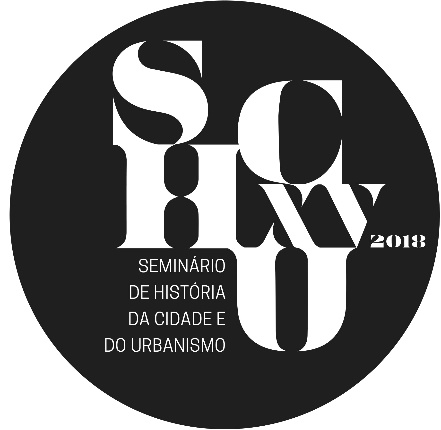 Legendas de figuras, mapas etc.TÍTULO 2título 3Título 4REFERÊNCIAS[livro]AUTOR, N. Título: subtítulo. Cidade: Editora, ano.[artigo em revistas e periódicos]AUTOR, N. “Título do artigo”. Nome do periódico. Cidade: Editora, Vol., N., mês e ano, páginas do intervalo.[capítulo de livro]AUTOR, N. Título do capítulo. In: [AUTOR, se for diferente]. Título do livro: subtítulo. Cidade: Editora, ano. pp. [páginas do intervalo][teses acadêmicas]AUTOR, N. Título da tese: subtítulo. Natureza do trabalho (titulação) – Instituição. Cidade, ano.